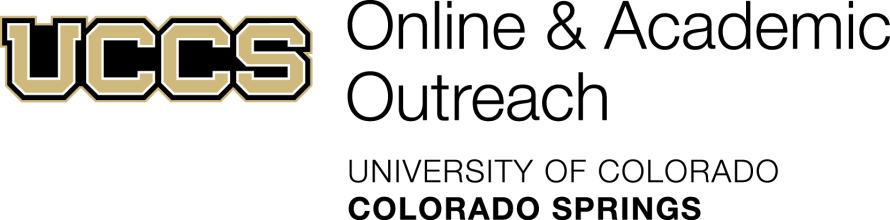 Enrollment Deadline:  1/12/24Have you enrolled in a Non-Credit course at UCCS in the past 3 semesters?  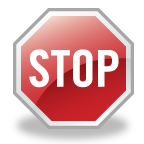 If yes, you already have an active myUCCS Student Portal. Skip to STEP 3.Forgot your myUCCS Student Portal username/password? Reset password at: https://accounts.uccs.edu or call our IT department at 719-255-4357, Option 1	Go to outreach.uccs.edu/apply (you should see UCCS Academic Outreach Application at top of webpage) Provide your personal informationFrom the drop-down menus select:Admit Term:  Spring 2024Desired Program:  Non-CreditProvide answers to the education and eligibility questionsVerify that the information you provided is correct. “Submit” 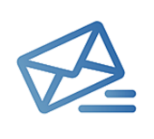  Within 24-48 hours of submitting your application, you should receive an automated e-mail when your myUCCS student portal account is ready.  You can then proceed to https://accounts.uccs.edu to claim your account to access your student portal ---where you can register, pay your bill, etc.Keep this username and password for future access into your myUCCS Student Portal and to order a Transcript.Please note: automated e-mails may go to “junk mail,” depending upon your e-mail filter.If you have been accepted to UCCS for future degree seeking, you already have a student portal and will not receive the automated email. Log in with your existing credentials or proceed to ‘claim your account’. Log In to your myUCCS student portal at www.uccs.edu/~portalRegistration --- Click on “Register for Classes”  Pre-registration verifications: address (‘Home’ address marked as ‘Local’), phone numbers, emergency contactTuition and Fee Agreement and DisclosureSearch by Class Number, Enter 5-digit Class Number listed above. Click “Submit Class Number”Confirm the details of the course and click “Next”Check the box of the course you would like to enroll, under the “Select” columnClick “Add Selected Classes”Confirm the course and click “Finish Enrolling”Payment ---Click on “Student Financials (Bursar)” Click on “View/Pay My Bill”Enter the payment amount and payment method and click on “Continue”Credit Card payments incur a 2.75% processing fee, E-Check payments do not have a processing feeProvide payment information for the selected method and click “Continue”Confirm the payment information and click “Confirm” ---Print a copy for your records, if neededOnline and Academic OutreachOnline and Academic OutreachOffice: 719-255-3498 Toll free:800-990-8227 x3498E-mail:outreach@uccs.eduwww.uccs.edu/outreachwww.uccs.edu/outreachNNUR9900N01RN Refresher Course1/26/24 - 5/03/24Class #38570$2,400.00 24 CEUs